Центр исследований политической культуры совместно с Отделом ЦК КПРФ по проведению избирательных кампаний, а также Отделом информационных технологий провел второй мониторинговый Всероссийский экспресс-опрос общественного мнения об отношении граждан к пенсионной реформе и позиции основных парламентских партий в свете этой пенсионной реформы.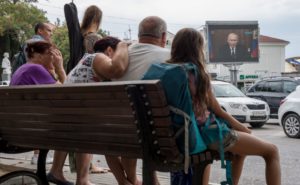 Фото: Алексей Мальгавко / РИА НовостиОпрос был проведен после резонансного телеобращения 29 августа президента В.В.Путина в поддержку пенсионной реформы. Отметим, что только прямую трансляцию телеобращения просмотрело 6,8 млн. россиян. Обращение президента по пенсионной реформе посмотрели 10% россиян и 61,6% из тех, кто был у телеэкранов в этот момент. Это второе по значимости телесобытие последнего года (самой популярной в этом году у зрителей остается трансляция матча 1/4 финала ЧМ по футболу Россия — Хорватия).В настоящем отчете представлены данные инициативного всероссийского опроса ЦИПКР от 1-3 сентября 2018 г.: 1500 респондентов из 128 населённых пунктов (79 крупных и малых городов, 49 сельских поселений). 60 субъектов РФ.Ранее по той же выборке был проведен опрос 1-2 августа 2018 года (Опрос ОРП-ЦИПКР-02082018).Методы опроса:Опрос ОРП-ЦИПКР-03092018 - роботизированные телефонные интервью. Выборка репрезентативная, случайная, квотированная по половозрастной структуре и урбаностратам. Погрешность не превышает 3,5%.Телефонные интервью проводились на основании случайной выборки стационарных и мобильных номеров, построенной на основе полного списка телефонных номеров, задействованных на территории 60 субъектов Российской Федерации. Доля стационарных телефонов – 40%, доля мобильных телефонов – 60%.Длина анкеты 2 мин. 40 сек.Период проведения опроса: с 01-09-2018 по 03-09-20181560 полных и валидных анкет, соответствующих доле урбанострат и половозрастной структуре населения Российской ФедерацииВсего роботизированных звонков (наборов номера): 109992из них, соединений: 20009диалогов (более 1 сек): 19909диалогов (более 5 сек): 19538разрешил задать вопросы (более 15-20 сек): 11019Данные взвешены по социально-демографическим параметрам.1. Отношение граждан к пенсионной реформе после телеобращения В.В.ПутинаВ ходе исследования респондентам был задан вопрос об отношении к пенсионной реформе.При этом если в первом мониторинговом опросе в начале августа вводная часть содержала упоминание о повышении пенсионного возраста женщинам на 8 лет, а мужчинам на 5 лет с сообщением о прибавке к пенсии по 1 тыс. руб. в год, то во втором опросе вводная часть содержала отсылки к телеобращению В.В.Путина.Учитывая, что телеобращение В.В.Путина по пенсионной реформе было не только разрекламированным, но и долго ожидалось общественным мнением, важно было оценить насколько удалось деформировать неприятие общественностью этой реформы (табл.1).Таблица 1Поддерживаете ли Вы такую пенсионную реформу?Итак, в краткосрочном плане эффект от выступления президента: удвоение доли одобряющих пенсионную реформу с 10 до 22 проц. И на треть увеличение доли частично одобряющих - с 16 до 24 проц.Произошло сокращение доли крайне негативно относящихся к пенсионной реформе – с 71 до 51 проц.Но при всем этом переломить абсолютное общественное неодобрение заявленной и поддержанной теперь уже и президентом пенсионной реформы не удалось.Соотношение сторонников и противников пенсионной реформы составляет 1 к 2,3 в пользу твердых противников.1.1. Сторонники пенсионной реформыА) ГЕНДЕРНЫЕ РАЗЛИЧИЯ СРЕДИ СТОРОННИКОВ ПЕНСИОННОЙ РЕФОРМЫЕсли в предыдущем исследовании не было отмечено гендерных различий среди меньшинства, поддерживающих пенсионную реформу - здесь в равной степени представлены мужчины и женщины, - то теперь они заметны (табл.2)Таблица 2Президент Путин выступил с обращением по пенсионной реформе и внес поправки в законопроект. Теперь пенсионный возраст одинаково повысят на 5 лет мужчинам и женщинам, но сохранят некоторые пенсионные льготы в предпенсионный период. Поддерживаете ли Вы такую пенсионную реформу? (гендерные различия)Как видим, женская часть избирательного корпуса страны оказалась более чувствительна к аргументам президента по пенсионной реформе.Б) ВОЗРАСТНЫЕ РАЗЛИЧИЯ СРЕДИ СТОРОННИКОВ ПЕНСИОННОЙ РЕФОРМЫВозрастная дифференциация поддерживающих пенсионную реформу в нынешнем ее виде представлена на гр.1.График 1Возрастная дифференциация граждан, поддерживающих правительственную пенсионную реформу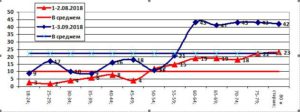 Как видно, в массовом сознании сохраняется резкий возрастной раскол по отношению к реформе. Тотальное неприятие пенсионной реформы показывают граждане в возрасте от 18 до 50 лет: здесь поддержка реформы чуть улучшилась до 9 -15 проц. (была лишь 2-8 проц.) Сложнее ситуация в предпенсионных кагортах 50-59 лет. Если уровень поддержки в предпенсионной когорте 50-55 лет остался сверхминимальным на уровне 11-12 проц., то в группе тех, кто уже готовился по старому закону выйти на пенсию поддержка подросла до средних величин – 21 проц. Видимо, обещание сохранить для них пенсионные льготы на переходный период «зацепило», хотя и не сильно.А вот у тех шестидесятилетних, кого миновала участь попасть в жернова реформы, уровень поддержки взметнулся до 43 проц. Их «миновала чаша сия» и они очень рады.На уровне 40 проц. держится поддержка реформы во всех послепенсионных возрастных когортах.В) ОБРАЗОВАТЕЛЬНЫЕ РАЗЛИЧИЯ СРЕДИ СТОРОННИКОВ ПЕНСИОННОЙ РЕФОРМЫПо уровню образования более высокая база поддержки реформы у граждан со средним образованием – 23 проц. (в августовском опросе также была повышенная – до 13 проц.). У граждан со средним-техническим, специальным образованием показатели поддержки на уровне 19 (было ниже 9 проц.)График 2.Образовательные различия среди сторонников пенсионной реформы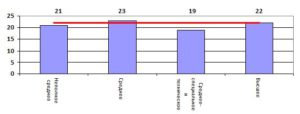 У граждан со средним-техническим, специальным образованием показатели поддержки на уровне 19 (было ниже 9 проц.).Таким образом, обобщенный портрет сторонников пенсионной реформы в варианте, скорректированном В.В.Путиным: преимущественно женщины, глубоко послепенсионного возраста со средним образованием.1.2. Противники пенсионной реформыА) ГЕНДЕРНЫЕ РАЗЛИЧИЯ СРЕДИ ПРОТИВНИКОВ ПЕНСИОННОЙ РЕФОРМЫГендерные различия среди противников пенсионной реформы после телеобращения В.В.Путина представлены в табл.3.Таблица 3Президент Путин выступил с обращением по пенсионной реформе и внес поправки в законопроект. Теперь пенсионный возраст одинаково повысят на 5 лет мужчинам и женщинам, но сохранят некоторые пенсионные льготы в предпенсионный период. Поддерживаете ли Вы такую пенсионную реформу? (гендерные различия)Как видно, среди противников явно преобладают мужчины. Женщин на 10 проц. меньше, чем в среднем.Как видим, мужская часть избирательного корпуса страны оказалась более стойка в своем неприятии реформы и менее чувствительна к аргументам президента.Б) ВОЗРАСТНЫЕ РАЗЛИЧИЯ СРЕДИ СТОРОННИКОВ ПЕНСИОННОЙ РЕФОРМЫВозрастная дифференциация граждан, твердо противящихся пенсионной реформе, представлена на графике 3.График 3Возрастная дифференциация граждан, отвергающих правительственную пенсионную реформу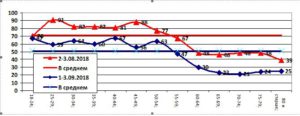 Как видно, в массовом сознании сохраняется резкий возрастной раскол по отношению к реформе[1].В) ОБРАЗОВАТЕЛЬНЫЕ РАЗЛИЧИЯ СРЕДИ ПРОТИВНИКОВ ПЕНСИОННОЙ РЕФОРМЫПо уровню образования более высокая база неприятия пенсионной реформы у граждан с неполным средним и средним образованием (гр.4). У граждан со средним-техническим, специальным образованием показатели отрицания – пониженные (48 проц.).График 4Образовательные различия среди сторонников пенсионной реформы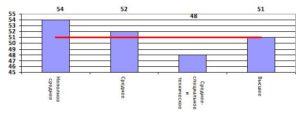 Оказывается специалисты со средним специальным образованием в большом раздумье – треть из них в числе частично одобряющих (при общем показателе – 24 проц.).У лиц с высшим образованием распределение сторонников и противников пенсионной реформы в соответствии со средними показателями.Таким образом, обобщенный портрет противников пенсионной реформы в варианте, скорректированном В.В.Путиным: преимущественно мужчины молодого и самого работоспособного возраста со средним образованием.Г) ПАРТИЙНО-ПОЛИТИЧЕСКИЕ И ЛИДЕРСКИЕ ПРЕДПОЧТЕНИЯ ПРОТИВНИКОВ ПЕНСИОННОЙ РЕФОРМЫЛюбопытен срез противников реформы в контексте голосования на президентских выборах (гр.5).Более всего противников пенсионной реформы сохранилось в электорате Грудинина (было более 90 проц. – стало 84).Если среди тех, кто голосовал за Путина, абсолютное большинство в августе твердо отвергало предложенную пенсионную реформу (58 проц.), то после телеобращения В.В.Путина таких стало относительное большинство (37 проц.).Но при этом подчеркнем: в электорате президента Путина образца 18 марта 2018 года все равно относительное большинство против пенсионной реформы даже с учетом новых корректировок (29 проц. сторонников и 37 проц. противников).Можно предположить, если бы президент перед 18 марта объявил о намерении провести заявленную ныне пенсионную реформу, то он бы сократил свой потенциальный электорат.График 5Электоральная дифференциация граждан, отвергающих правительственную пенсионную реформу (по голосованию за кандидатов в президенты 18 марта 2018 года)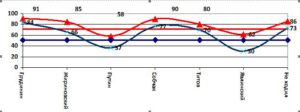 Поддался президентскому внушению электорат В.В.Жириновского. Здесь доля не приемлющих пенсионную реформу сократилась с 85 проц. в августе до 66 проц. в начале сентября.Сохраняется высокий уровень отторжения пенсионной реформы у тех, кто заявляет, что не ходил на выборы (практически три четвертых).Анализируя полученные результаты, следует обратить внимание на то, что «анастезия» президентским обращением несколько купировала болевой синдром от пенсионной реформы. Но долговременность действия «анестезии» под вопросом, так как она глубоко затронула в большинстве лишь женщин, более эмоциональную и внушаемую часть избирателей, а также постпенсионеров. Мужчины и молодежь, а также самая трудоспособная часть общества телевнушениям поддалась в минимальной степени.2. Кто главный «движитель» пенсионной реформы?Если до приснопамятного президентского телеобращения В.В.Путин занимал промежуточную, неявную позицию по пенсионной реформе, то это имело определенные политические последствия: непопулярные действия власти граждане связывали только с правительством и «Единой Россией». Вмешательство президента в процесс продвижения реформы и однозначная поддержка действий правительства серьезно изменили восприятие «виновников» реформы в массовом сознании.Итак, с кем граждане ассоциируют непопулярную реформу (табл.4).Таблица 4.На Ваш взгляд кто активнее всего продвигает и поддерживает законопроект о новой пенсионной реформе?Итак, на первом месте среди «виновников» непопулярной реформы – президент Путин (26 проц., ранее было 15 проц.). Владимир Владимирович отобрал пальму первенства главного антигероя у председателя правительства и лидера «Единой России» Д.А.Медведева (было 23 проц. мнений – стало 16 проц.).Чуть «обелились» партия «Единая Россия» и Государственная Дума в целом. Антигероями пенсионной реформы «ЕР» назвали 16 проц. россиян (было – 19 проц.), а Госдуму 10 проц. (было 13).Международный валютный фонд и обобщенно-обезличенные «враги России» в качестве антигероев реформы сохранили свои позиции в общественном мнении (соответственно, 3 и 5 проц. мнений).Внутри условных блоков «ответственных» за непопулярную реформу можно выделить изменение соотношения сил.Первый блок – это президент и назначаемое им правительство. В совокупности ранее на них возлагали ответственность 38 проц. граждан. Сейчас – 42 проц. Причем если ранее, «коренником» здесь выступал Д.А.Медведев, то сейчас – лично В.В.Путин.Второй блок – это партия власти в лице президента, правительства и подчиненной им «Единой России».Здесь сейчас суммарный показатель ответственности 58 проц. (было 57). Опять-таки – внутри блока главный ответственный – это В.В.Путин (почти половина мнений в этом блоке).Третий блок – институциональный. Если к совокупной партии власти добавить еще контролируемую ими Государственную Думу, то зона ответственности, что падает на президента – правительство – Думу - партию большинства, достигнет 68 проц. (было – 70).Но все же стоит обратить внимание на такой нюанс. На парламент в целом и парламентские партии (ЕР, КПРФ, ЛДПР, СР) ответственность за реформу сейчас возлагает 33 проц. граждан (в августе - 37 проц. граждан.). Хоть президент и взял на себя обязанность продвигать пенсионную реформу, но мнение, мол, все думские партии и парламент «одним миром мазаны» и ответственны за непопулярную реформу, разделяет треть избирателей.Итак, главный виновник – совокупная партия власти в лице президента, правительства и «Единой России». И самое страшное для политсистемы – две трети граждан винят в непопулярной реформе все три ветви власти.Как говорится, это же надо так неуклюже подставиться всеми государственными бортами под обстрел народного недовольства…Если смотреть баланс по линии «исполнительная и законодательная власть», то он сместился в сторону исполнительной власти. Если ранее 38 проц. граждан считали, что продвигают реформу президент и правительство, и 37 проц. – Госдума в целом и конкретные парламентские партии, в частности, то теперь иное соотношение. На исполнительную власть указывает пальцем 42 проц. граждан, на законодательную – 33.Отметим еще, что каждый пятый гражданин не понял, кто во власти «движитель» пенсионной реформы3. Кто главный «оппонент» пенсионной реформы?В ходе исследования респондентам вновь был задан вопрос о том, кто является главным оппонентом предложенной пенсионной реформы (табл.5)Таблица 5На Ваш взгляд кто активнее всего протестует и критикует законопроект о новой пенсионной реформе?Как видно, первенство в оппозиционности к предложенной пенсионной реформе однозначно сохраняется за КПРФ. Треть граждан считают Компартию главным оппонентом реформы.На втором месте как противник реформы – ЛДПР. Рейтинг ее оппозиционности реформе чуть подрос – с 10 до 12 проц. мнений. Лишь 2 проц. граждан смогли назвать «Справедливую Россию».При этом если ранее противником пенсионной реформы посчитали президента Путина 4 проц. избирателей, то теперь только 1 проц.Важно отметить, что 48 проц. опрошенных (ранее – 46), т.е. почти половина, дезориентированы и не могут определить какая политическая сила или общественный институт выступают против предложенной пенсионной реформы.4. Кто главный электоральный «бенефициар» и «пострадавший» от заявленной пенсионной реформы?Естественно, в ходе исследования определялось влияние заявленной пенсионной реформы на электоральные рейтинги ведущих политических партий.Опрос показал, что ранее выявленные сдвиги в соотношении партийно-политических сил в стране сохраняются (табл.6).Таблица 6.Если бы завтра прошли выборы в Государственную Думу, то за список какой партии Вы бы проголосовали?Общероссийский опрос фиксирует некоторое восстановление рейтинга «Единой России» после обвала в июле – начале августа. Но до традиционных 40-45 проц. нынешние 33 проц. поддержки явно не дотягивают.Одновременно зафиксировано сохранение повышенных рейтингов КПРФ и ЛДПР. В начале августа они взлетели в полтора раза от традиционных показателей и сейчас остались на этом же уровне.Для справки приведем возрастные характеристики нового, возросшего потенциального электората КПРФ.График 6Возрастная дифференциация нового электората КПРФ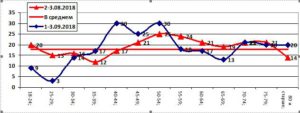 Активнее всего (согласно сентябрьскому опросу) декларируют намерение голосовать за КПРФ граждане самого работоспособного возраста от 40 до 54 лет. Плюс на уровне 20- 21 проц. поддержка граждан в возрасте 70+.Эволюцию возрастной структуры электората КПРФ можно посмотреть в табл. 6.Таблица 6Изменения возрастной структуры электората КПРФ в 2016-2018 гг.Примечание: по данным опросов ЦИПКР в 2016-2018 гг.Как видим, тема пенсионной реформы не приводит к тому, что молодежь до 35 лет, голосовавшая за КПРФ на президентских выборах, закреплялась в электорате партии. Зато верны КПРФ остались те, кто поддержал ее кандидата на президентских выборах в самой трудоспособной возрастной группе – 35-59 лет. Более того, идет стремительное расширение электората КПРФ за счет самой трудоспособной части населения. Сейчас эта когорта составляет уже не половину электората КПРФ, а три пятых (59 проц.).К КПРФ вернулась часть пенсионеров, проголосовавшая за Путина на президентских выборах. Потери «детей войны», зафиксированные при голосовании 18 марта, и в августе 2018 года несколько компенсировались в сентябре 2018 года.И еще один важный вывод по «перетокам» избирателей среди сторонников различных партий.В августе разочарование в «ЕР» вылилось в то, что 13 проц. граждан заявили о готовности поддержать любую другую, иную партию. При этом среди действующих партий они не нашли для себя никакой другой достойной их внимания. Однако после пенсионного телеобращения В.В,Путина часть этих «мягких единороссов» вернулась в лоно партии, что предопределило некоторое восстановление рейтинга «Единой России».В принципе, открытым остается запрос на появление в политсистеме новой партии, не связанной с традиционной четверкой парламентских партий. Ранее об этом говорили 13 проц. избирателей, сейчас – 10, что тоже немало.5. Некоторые выводыОбращение В.В.Путина по корректировке пенсионной реформы пока не смогло переломить абсолютное общественное неодобрение заявленной и поддержанной теперь уже и президентом пенсионной реформы.Соотношение сторонников и противников пенсионной реформы составляет 1 к 2,3 в пользу твердых противников.Хотя доля сторонников теперь уже исправленного варианта реформы увеличилась с 10 до 22 проц., но качество этого роста явно недолговременное. Обобщенный портрет сторонников пенсионной реформы в варианте, скорректированном В.В.Путиным: преимущественно эмоционально заряженные женщины, глубоко послепенсионного возраста со средним образованием.Тотальное неприятие пенсионной реформы показывает более половины россиян. И это, несмотря на то, что главным промоутером реформы теперь выступает президент. Обобщенный портрет противников пенсионной реформы в варианте, скорректированном В.В.Путиным: преимущественно мужчины молодого и самого работоспособного возраста со средним образованием.Если бы президент перед 18 марта объявил о намерении провести заявленную ныне пенсионную реформу, то он бы сократил свой потенциальный электорат: относительное большинство его избирателей против пенсионной реформы даже с учетом новых корректировок (29 проц. сторонников и 37 проц. противников).«Анастезия» президентским обращением несколько купировала болевой синдром от пенсионной реформы. Но долговременность действия «анестезии» под вопросом, так как она глубоко затронула в большинстве лишь женщин, более эмоциональную и внушаемую часть избирателей, а также постпенсионеров. Мужчины и молодежь, а также самая трудоспособная часть общества телевнушениям поддалась в минимальной степени.На первом месте среди «виновников» непопулярной реформы – президент Путин (26 проц., ранее было 15 проц.). Владимир Владимирович отобрал пальму первенства главного антигероя у председателя правительства и лидера «Единой России» Д.А.Медведева (было 23 проц. мнений – стало 16 проц.)В целом, главный виновник в глазах общественного мнения – совокупная партия власти в лице президента, правительства и «Единой России». И самое страшное для политсистемы – две трети граждан винят в непопулярной реформе все три ветви власти. Как говорится, это же надо так неуклюже подставиться всеми государственными бортами под обстрел народного недовольства… Если смотреть баланс по линии «исполнительная и законодательная власть», то он сместился в сторону исполнительной власти.Первенство в оппозиционности к предложенной пенсионной реформе однозначно сохраняется за КПРФ. Треть граждан считают Компартию главным оппонентом реформы. На втором месте как противник реформы – ЛДПР. Рейтинг ее оппозиционности реформе чуть подрос – с 10 до 12 проц. мнений. Лишь 2 проц. граждан смогли назвать «Справедливую Россию».Важно отметить, что 48 проц. опрошенных (ранее – 46), т.е. почти половина, дезориентированы и не могут определить какая политическая сила или общественный институт выступают против предложенной пенсионной реформы.Опрос показал, что ранее выявленные сдвиги в соотношении партийно-политических сил в стране сохраняются. Да, фиксируется после телеобращения Президента некоторое восстановление рейтинга «Единой России» после обвала в июле – начале августа. Но до традиционных 40-45 проц. нынешние 33 проц. поддержки явно не дотягивают.Одновременно зафиксировано сохранение повышенных рейтингов КПРФ и ЛДПР. В начале августа они взлетели в полтора раза от традиционных показателей и сейчас остались на этом же уровне.Идет стремительное расширение электората КПРФ за счет самой трудоспособной части населения (40-55 лет). Сейчас эта когорта составляет уже не половину потенциального электората КПРФ, а три пятых (59 проц.). Также к КПРФ вернулась часть пенсионеров, проголосовавшая за Путина на президентских выборах.Открытым остается запрос на появление в политсистеме новой партии, не связанной с традиционной четверкой парламентских партий. Ранее об этом говорили 13 проц. избирателей, сейчас – 10, что тоже немало.Сергей Обухов,доктор политических наукИсполнители исследования:Фокина Н.В., консультантЕ.Б. Шабарова, кандидат политических наук,С.П. Обухов, доктор политических наукПолевые работы – Е.В. Козин,Отв. за выпуск – С.П.Обухов, доктор политических наукОтдел ЦК КПРФ по проведению избирательных кампанийЦентр исследований политической культуры РоссииОтел ЦК КПРФ по информационным технологиям[1] Данный график зеркально отражает график 1.Мнение/В проц.1-3.09.20191-2.08.2018Президент Путин выступил с обращением по пенсионной реформе и внес поправки в законопроект. Теперь пенсионный возраст одинаково повысят на 5 лет мужчинам и женщинам, но сохранят некоторые пенсионные льготы в предпенсионный период.Правительство внесло законопроект о повышении пенсионного возраста женщинам на 8 лет, а мужчинам на 5 лет. При этом пенсионерам будут прибавлять к пенсии по 1 тыс. руб. в годДа, поддерживаю;2210Нет, не поддерживаю;5171Частично поддерживаю;2416Иное/ Без ответа33.-Мнение/В проц.МужчиныЖенщиныВ целомДа, поддерживаю;182422Мнение/В проц.МужчиныЖенщиныВ целомНет, не поддерживаю;574651Мнение/ В проц.1-3.09.20191-2.08.2018Президент Путин2615Правительство Медведева1623Партия «Единая Россия»1619Партия КПРФ43Партия ЛДПР22Партия Справедливая Россия10Государственная Дума (в целом)1013Международный валютный фонд32Враги России55Ничего не слышал/Затрудняюсь ответить1112Иное/ Без ответа;66Мнение/ В проц.1-3.09.20191-2.08.2018Президент Путин;24Правительство Медведева;21Партия «Единая Россия»;11Партия КПРФ;3135Партия ЛДПР;1210Партия Справедливая Россия;22Государственная Дума (в целом);11Международный валютный фонд;00Враги России;10Ничего не слышал/Затрудняюсь ответить;2831Иное/ Без ответа2015Мнение/ В проц.1-3.09.20191-2.08.2018Единая Россия;3325КПРФ;1818ЛДПР;1213Справедливая Россия;56Яблоко;12Коммунисты России;21Патриоты России;11За другую партию;1013Не решил, не определился;810Против всех/Испорчу бюллетень;41На выборы не пойду;48Не скажу;10Иное/ Без ответа12ВозрастВ целом в избирательном корпусе РФСреди голосовавших за КПРФ в 2016 годуСреди голосовавших за Грудинина в марте 2018 годаЗаявивших о намерении голосовать за КПРФ в августе 2018 годаЗаявивших о намерении голосовать за КПРФ в сентябре 2018 года%%%%%18-34302736271535-59453846475960+2535182626В том числе60-741718111916Дети войны: 75+8177710